ЧЕРКАСЬКА ОБЛАСНА РАДАГОЛОВАР О З П О Р Я Д Ж Е Н Н Я12.05.2023                                                                                       № 106-рПро скликання дев’ятнадцятоїсесії Черкаської  обласної ради VIII скликанняВідповідно до статей 46, 55 Закону України «Про місцеве самоврядування в Україні»: скликати дев’ятнадцяту сесію обласної ради VIII скликання                       26 травня  2023 року. 1. На розгляд сесії внести питання: 	1) Питання управління майном обласної комунальної власності;2) Про внесення змін до рішення обласної ради від 16.12.2022                         № 16-4/VІІІ «Про обласний бюджет Черкаської області на 2023 рік»;3) Про обрання представників громадськості до складу поліцейської комісії № 22 Департаменту патрульної поліції;4) Про обрання представників громадськості до складу поліцейської комісії Управління поліції охорони в Черкаській області;5) Про перейменування міста Ватутіне Звенигородського району Черкаської області;6) Про клопотання щодо присудження Премії Верховної Ради України за внесок молоді у розвиток парламентаризму, місцевого самоврядування;7) Різне.2. Відділу організаційного забезпечення діяльності ради та взаємодії з депутатами виконавчого апарату обласної ради час та місце проведення сесії повідомити депутатам обласної ради додатково.3. На сесію запросити начальника Черкаської обласної військової адміністрації ТАБУРЦЯ І.І., керівників окремих структурних підрозділів Черкаської обласної державної адміністрації та установ.Голова 	А. ПІДГОРНИЙ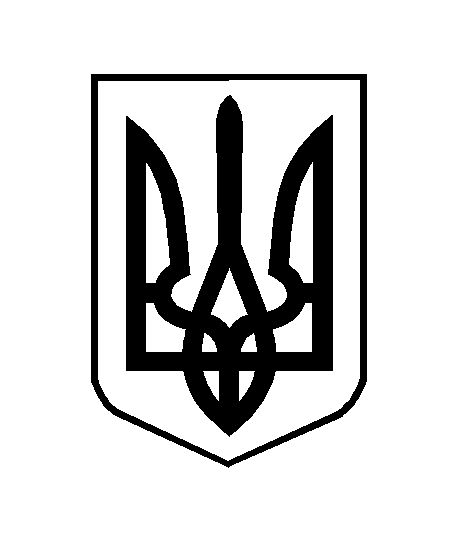 